Publicado en Sigüenza el 11/01/2019 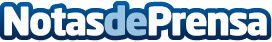 Ópera, noches literarias, y piano, protagonizan la programación cultural de invierno de SigüenzaLa primera velada literaria de 2019 la va a protagonizar Boris Izaguirre (25 de enero), mientras que en el apartado musical habrá hasta ocho conciertos y actividades musicales que darán protagonismo a la óperaDatos de contacto:Ayuntamiento de SigüenzaNota de prensa publicada en: https://www.notasdeprensa.es/opera-noches-literarias-y-piano-protagonizan Categorias: Música Literatura Castilla La Mancha Entretenimiento Patrimonio http://www.notasdeprensa.es